LATVIJAS AUGSTSKOLU SPORTA SAVIENĪBA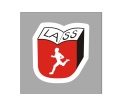 PIETEIKUMS Latvijas XXVII Universiādei			 ______________________________________					(Sporta veids)_________________________________                                               (Pilns augstskolas nosaukums)__________________________			       ______________________________            (Treneris)						(Sporta kluba vadītājs)       __________________________			  201_ . g. ____. ____________________   (komandas pārstāvis)Nr. Uzvārds , vārdsDzimšanas gads Stud.apl.Nr.Paraksts par             veselības   stāvokli1.2.3.4.5.6.7.8.9.10.11.12.13.14.15.16.17.18.19.20.